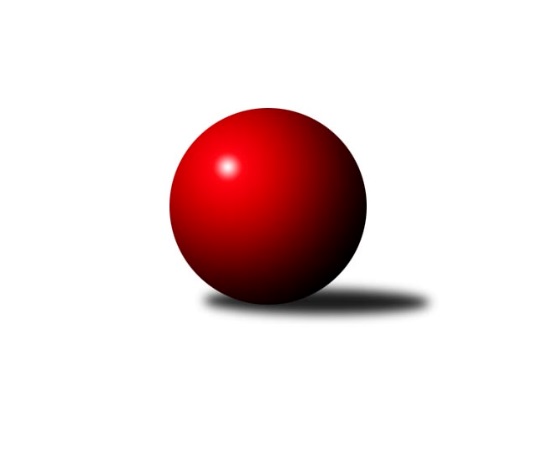 Č.7Ročník 2019/2020	30.4.2024 Východočeská soutěž skupina B 2019/2020Statistika 7. kolaTabulka družstev:		družstvo	záp	výh	rem	proh	skore	sety	průměr	body	plné	dorážka	chyby	1.	SK Kuželky Přelouč B	7	6	0	1	59 : 25 	(31.0 : 25.0)	1648	12	1158	491	33.3	2.	SKK Náchod D	7	5	1	1	59 : 25 	(25.0 : 21.0)	1697	11	1179	518	30.1	3.	TJ Červený Kostelec D	7	5	0	2	60 : 24 	(29.0 : 17.0)	1686	10	1182	504	29.7	4.	Náchod C	7	4	1	2	48 : 36 	(33.0 : 23.0)	1672	9	1154	518	27.4	5.	TJ Červený Kostelec C	7	4	0	3	44 : 40 	(31.0 : 25.0)	1626	8	1148	478	36.3	6.	SKP DONAP Kuželky Hradec Králové C	7	2	0	5	28 : 56 	(20.0 : 32.0)	1546	4	1102	443	47.4	7.	SKK Třebechovice pod Orebem B	7	1	0	6	24 : 60 	(23.0 : 27.0)	1487	2	1063	424	51	8.	KK Zalabák Smiřice C	7	0	0	7	14 : 70 	(12.0 : 34.0)	1466	0	1060	406	56Tabulka doma:		družstvo	záp	výh	rem	proh	skore	sety	průměr	body	maximum	minimum	1.	TJ Červený Kostelec D	3	3	0	0	30 : 6 	(13.0 : 7.0)	1651	6	1709	1589	2.	SKK Náchod D	4	3	0	1	34 : 14 	(14.0 : 12.0)	1687	6	1765	1626	3.	SK Kuželky Přelouč B	4	3	0	1	29 : 19 	(19.0 : 13.0)	1654	6	1686	1578	4.	Náchod C	4	2	1	1	28 : 20 	(19.0 : 13.0)	1669	5	1708	1644	5.	TJ Červený Kostelec C	4	2	0	2	24 : 24 	(20.0 : 12.0)	1587	4	1641	1552	6.	SKP DONAP Kuželky Hradec Králové C	3	1	0	2	14 : 22 	(12.0 : 12.0)	1642	2	1686	1616	7.	SKK Třebechovice pod Orebem B	3	1	0	2	14 : 22 	(12.0 : 12.0)	1484	2	1534	1412	8.	KK Zalabák Smiřice C	3	0	0	3	4 : 32 	(4.0 : 10.0)	1458	0	1511	1429Tabulka venku:		družstvo	záp	výh	rem	proh	skore	sety	průměr	body	maximum	minimum	1.	SK Kuželky Přelouč B	3	3	0	0	30 : 6 	(12.0 : 12.0)	1646	6	1714	1599	2.	SKK Náchod D	3	2	1	0	25 : 11 	(11.0 : 9.0)	1704	5	1729	1671	3.	TJ Červený Kostelec D	4	2	0	2	30 : 18 	(16.0 : 10.0)	1695	4	1749	1666	4.	Náchod C	3	2	0	1	20 : 16 	(14.0 : 10.0)	1673	4	1701	1607	5.	TJ Červený Kostelec C	3	2	0	1	20 : 16 	(11.0 : 13.0)	1613	4	1655	1536	6.	SKP DONAP Kuželky Hradec Králové C	4	1	0	3	14 : 34 	(8.0 : 20.0)	1522	2	1602	1441	7.	SKK Třebechovice pod Orebem B	4	0	0	4	10 : 38 	(11.0 : 15.0)	1488	0	1549	1383	8.	KK Zalabák Smiřice C	4	0	0	4	10 : 38 	(8.0 : 24.0)	1468	0	1619	1402Tabulka podzimní části:		družstvo	záp	výh	rem	proh	skore	sety	průměr	body	doma	venku	1.	SK Kuželky Přelouč B	7	6	0	1	59 : 25 	(31.0 : 25.0)	1648	12 	3 	0 	1 	3 	0 	0	2.	SKK Náchod D	7	5	1	1	59 : 25 	(25.0 : 21.0)	1697	11 	3 	0 	1 	2 	1 	0	3.	TJ Červený Kostelec D	7	5	0	2	60 : 24 	(29.0 : 17.0)	1686	10 	3 	0 	0 	2 	0 	2	4.	Náchod C	7	4	1	2	48 : 36 	(33.0 : 23.0)	1672	9 	2 	1 	1 	2 	0 	1	5.	TJ Červený Kostelec C	7	4	0	3	44 : 40 	(31.0 : 25.0)	1626	8 	2 	0 	2 	2 	0 	1	6.	SKP DONAP Kuželky Hradec Králové C	7	2	0	5	28 : 56 	(20.0 : 32.0)	1546	4 	1 	0 	2 	1 	0 	3	7.	SKK Třebechovice pod Orebem B	7	1	0	6	24 : 60 	(23.0 : 27.0)	1487	2 	1 	0 	2 	0 	0 	4	8.	KK Zalabák Smiřice C	7	0	0	7	14 : 70 	(12.0 : 34.0)	1466	0 	0 	0 	3 	0 	0 	4Tabulka jarní části:		družstvo	záp	výh	rem	proh	skore	sety	průměr	body	doma	venku	1.	TJ Červený Kostelec D	0	0	0	0	0 : 0 	(0.0 : 0.0)	0	0 	0 	0 	0 	0 	0 	0 	2.	SKK Třebechovice pod Orebem B	0	0	0	0	0 : 0 	(0.0 : 0.0)	0	0 	0 	0 	0 	0 	0 	0 	3.	SKP DONAP Kuželky Hradec Králové C	0	0	0	0	0 : 0 	(0.0 : 0.0)	0	0 	0 	0 	0 	0 	0 	0 	4.	KK Zalabák Smiřice C	0	0	0	0	0 : 0 	(0.0 : 0.0)	0	0 	0 	0 	0 	0 	0 	0 	5.	SKK Náchod D	0	0	0	0	0 : 0 	(0.0 : 0.0)	0	0 	0 	0 	0 	0 	0 	0 	6.	TJ Červený Kostelec C	0	0	0	0	0 : 0 	(0.0 : 0.0)	0	0 	0 	0 	0 	0 	0 	0 	7.	Náchod C	0	0	0	0	0 : 0 	(0.0 : 0.0)	0	0 	0 	0 	0 	0 	0 	0 	8.	SK Kuželky Přelouč B	0	0	0	0	0 : 0 	(0.0 : 0.0)	0	0 	0 	0 	0 	0 	0 	0 Zisk bodů pro družstvo:		jméno hráče	družstvo	body	zápasy	v %	dílčí body	sety	v %	1.	Stanislav Nosek 	KK Zalabák Smiřice C 	12	/	6	(100%)		/		(%)	2.	Pavel Janko 	TJ Červený Kostelec C 	12	/	7	(86%)		/		(%)	3.	František Adamů st.	TJ Červený Kostelec D 	12	/	7	(86%)		/		(%)	4.	František Adamů ml.	TJ Červený Kostelec D 	12	/	7	(86%)		/		(%)	5.	Dana Adamů 	SKK Náchod D 	12	/	7	(86%)		/		(%)	6.	Jiří Prokop 	SKP DONAP Kuželky Hradec Králové C 	10	/	6	(83%)		/		(%)	7.	Jaroslav Tomášek 	SK Kuželky Přelouč B 	10	/	6	(83%)		/		(%)	8.	Jiří Doucha st.	Náchod C 	10	/	7	(71%)		/		(%)	9.	Jiří Tesař 	SKK Náchod D 	10	/	7	(71%)		/		(%)	10.	Ivan Brothánek 	Náchod C 	8	/	6	(67%)		/		(%)	11.	Jaroslav Havlas 	SK Kuželky Přelouč B 	8	/	6	(67%)		/		(%)	12.	Vojtěch Kollert 	TJ Červený Kostelec D 	8	/	6	(67%)		/		(%)	13.	Petr Březina 	SKK Třebechovice pod Orebem B 	6	/	3	(100%)		/		(%)	14.	Miroslav Skala 	SK Kuželky Přelouč B 	6	/	3	(100%)		/		(%)	15.	Robert Petera 	SKK Třebechovice pod Orebem B 	6	/	4	(75%)		/		(%)	16.	Zdeněk Kejzlar 	TJ Červený Kostelec C 	6	/	5	(60%)		/		(%)	17.	Jiří Jiránek 	TJ Červený Kostelec C 	6	/	5	(60%)		/		(%)	18.	Jaroslav Dlohoška 	SKK Náchod D 	6	/	6	(50%)		/		(%)	19.	Antonín Martinec 	Náchod C 	6	/	7	(43%)		/		(%)	20.	Kamil Mýl 	TJ Červený Kostelec D 	6	/	7	(43%)		/		(%)	21.	Josef Suchomel 	SK Kuželky Přelouč B 	5	/	7	(36%)		/		(%)	22.	Antonín Baďura 	Náchod C 	4	/	3	(67%)		/		(%)	23.	Zlata Hornychová 	SKP DONAP Kuželky Hradec Králové C 	4	/	3	(67%)		/		(%)	24.	Jan Gintar 	SKK Náchod D 	4	/	3	(67%)		/		(%)	25.	Petr Zeman 	SK Kuželky Přelouč B 	4	/	4	(50%)		/		(%)	26.	Martina Přibylová 	SKK Třebechovice pod Orebem B 	4	/	5	(40%)		/		(%)	27.	Milan Hurdálek 	Náchod C 	4	/	5	(40%)		/		(%)	28.	Zdeněk Zahálka 	SKK Třebechovice pod Orebem B 	4	/	6	(33%)		/		(%)	29.	Miroslav Tomeš 	SKK Náchod D 	3	/	5	(30%)		/		(%)	30.	Jindřich Kašpar 	TJ Červený Kostelec D 	2	/	1	(100%)		/		(%)	31.	Vít Paliarik 	KK Zalabák Smiřice C 	2	/	1	(100%)		/		(%)	32.	Alena Prokopová 	SKP DONAP Kuželky Hradec Králové C 	2	/	1	(100%)		/		(%)	33.	Tomáš Ladnar 	TJ Červený Kostelec C 	2	/	5	(20%)		/		(%)	34.	Irena Šrajerová 	SKP DONAP Kuželky Hradec Králové C 	2	/	5	(20%)		/		(%)	35.	Antonín Škoda 	TJ Červený Kostelec C 	2	/	6	(17%)		/		(%)	36.	Jiří Machač 	SKP DONAP Kuželky Hradec Králové C 	2	/	6	(17%)		/		(%)	37.	Nikola Vavroušková 	SKP DONAP Kuželky Hradec Králové C 	0	/	1	(0%)		/		(%)	38.	David Lukášek 	KK Zalabák Smiřice C 	0	/	2	(0%)		/		(%)	39.	Luděk Vohralík 	SKK Třebechovice pod Orebem B 	0	/	3	(0%)		/		(%)	40.	Tomáš Víšek 	SKP DONAP Kuželky Hradec Králové C 	0	/	4	(0%)		/		(%)	41.	Jaroslav Salaba 	SKK Třebechovice pod Orebem B 	0	/	5	(0%)		/		(%)	42.	Aleš Kovář 	KK Zalabák Smiřice C 	0	/	5	(0%)		/		(%)	43.	Milan Seidl 	KK Zalabák Smiřice C 	0	/	6	(0%)		/		(%)	44.	Václav Prokop 	KK Zalabák Smiřice C 	0	/	7	(0%)		/		(%)Průměry na kuželnách:		kuželna	průměr	plné	dorážka	chyby	výkon na hráče	1.	Hradec Králové, 1-4	1650	1153	496	34.8	(412.5)	2.	SKK Nachod, 1-4	1628	1133	495	38.4	(407.2)	3.	Přelouč, 1-4	1627	1152	475	38.3	(406.9)	4.	Č. Kostelec, 1-2	1581	1123	458	34.4	(395.4)	5.	Smiřice, 1-2	1569	1124	445	50.5	(392.5)	6.	Třebechovice, 1-2	1508	1079	428	44.2	(377.1)Nejlepší výkony na kuželnách:Hradec Králové, 1-4Náchod C	1701	5. kolo	Jiří Prokop 	SKP DONAP Kuželky Hradec Králové C	496	5. koloSKP DONAP Kuželky Hradec Králové C	1686	3. kolo	Jiří Machač 	SKP DONAP Kuželky Hradec Králové C	455	7. koloTJ Červený Kostelec C	1655	7. kolo	Stanislav Nosek 	KK Zalabák Smiřice C	453	3. koloSKP DONAP Kuželky Hradec Králové C	1623	5. kolo	Jiří Prokop 	SKP DONAP Kuželky Hradec Králové C	448	7. koloKK Zalabák Smiřice C	1619	3. kolo	Zdeněk Kejzlar 	TJ Červený Kostelec C	443	7. koloSKP DONAP Kuželky Hradec Králové C	1616	7. kolo	Jiří Prokop 	SKP DONAP Kuželky Hradec Králové C	440	3. kolo		. kolo	Milan Hurdálek 	Náchod C	437	5. kolo		. kolo	Irena Šrajerová 	SKP DONAP Kuželky Hradec Králové C	433	3. kolo		. kolo	Jiří Doucha st.	Náchod C	424	5. kolo		. kolo	Antonín Martinec 	Náchod C	421	5. koloSKK Nachod, 1-4SKK Náchod D	1765	3. kolo	Dana Adamů 	SKK Náchod D	495	3. koloSKK Náchod D	1715	1. kolo	Dana Adamů 	SKK Náchod D	461	2. koloSK Kuželky Přelouč B	1714	4. kolo	Robert Petera 	SKK Třebechovice pod Orebem B	460	1. koloSKK Náchod D	1713	2. kolo	František Adamů ml.	TJ Červený Kostelec D	455	1. koloNáchod C	1708	2. kolo	Jiří Prokop 	SKP DONAP Kuželky Hradec Králové C	454	6. koloTJ Červený Kostelec D	1683	1. kolo	Jiří Tesař 	SKK Náchod D	454	3. koloNáchod C	1665	6. kolo	Dana Adamů 	SKK Náchod D	453	6. koloNáchod C	1657	4. kolo	Jaroslav Tomášek 	SK Kuželky Přelouč B	452	4. koloTJ Červený Kostelec C	1647	4. kolo	Milan Hurdálek 	Náchod C	451	2. koloNáchod C	1644	1. kolo	Dana Adamů 	SKK Náchod D	447	1. koloPřelouč, 1-4SKK Náchod D	1729	5. kolo	Jan Gintar 	SKK Náchod D	449	5. koloSK Kuželky Přelouč B	1686	3. kolo	Irena Šrajerová 	SKP DONAP Kuželky Hradec Králové C	448	1. koloSK Kuželky Přelouč B	1683	5. kolo	Dana Adamů 	SKK Náchod D	446	5. koloTJ Červený Kostelec D	1680	3. kolo	František Adamů st.	TJ Červený Kostelec D	445	3. koloSK Kuželky Přelouč B	1668	1. kolo	Miroslav Skala 	SK Kuželky Přelouč B	441	5. koloSK Kuželky Přelouč B	1578	7. kolo	Jaroslav Havlas 	SK Kuželky Přelouč B	440	1. koloSKP DONAP Kuželky Hradec Králové C	1514	1. kolo	Jaroslav Tomášek 	SK Kuželky Přelouč B	436	1. koloSKK Třebechovice pod Orebem B	1484	7. kolo	Josef Suchomel 	SK Kuželky Přelouč B	433	1. kolo		. kolo	Jaroslav Havlas 	SK Kuželky Přelouč B	432	7. kolo		. kolo	Josef Suchomel 	SK Kuželky Přelouč B	425	5. koloČ. Kostelec, 1-2TJ Červený Kostelec D	1709	4. kolo	Jiří Jiránek 	TJ Červený Kostelec C	453	3. koloNáchod C	1683	3. kolo	František Adamů st.	TJ Červený Kostelec D	448	4. koloTJ Červený Kostelec D	1656	7. kolo	Antonín Martinec 	Náchod C	440	3. koloTJ Červený Kostelec C	1641	3. kolo	František Adamů ml.	TJ Červený Kostelec D	438	7. koloNáchod C	1607	7. kolo	František Adamů st.	TJ Červený Kostelec D	437	7. koloSK Kuželky Přelouč B	1599	6. kolo	Pavel Janko 	TJ Červený Kostelec C	435	3. koloTJ Červený Kostelec C	1589	6. kolo	Jiří Jiránek 	TJ Červený Kostelec C	430	1. koloTJ Červený Kostelec D	1589	2. kolo	Robert Petera 	SKK Třebechovice pod Orebem B	426	5. koloTJ Červený Kostelec C	1565	5. kolo	Vojtěch Kollert 	TJ Červený Kostelec D	425	4. koloTJ Červený Kostelec C	1552	1. kolo	Milan Hurdálek 	Náchod C	424	3. koloSmiřice, 1-2TJ Červený Kostelec D	1749	5. kolo	Stanislav Nosek 	KK Zalabák Smiřice C	485	7. koloSKK Náchod D	1671	7. kolo	Dana Adamů 	SKK Náchod D	473	7. koloSK Kuželky Přelouč B	1626	2. kolo	Vojtěch Kollert 	TJ Červený Kostelec D	465	5. koloKK Zalabák Smiřice C	1511	7. kolo	František Adamů ml.	TJ Červený Kostelec D	464	5. koloKK Zalabák Smiřice C	1433	5. kolo	Miroslav Skala 	SK Kuželky Přelouč B	454	2. koloKK Zalabák Smiřice C	1429	2. kolo	Jaroslav Tomášek 	SK Kuželky Přelouč B	432	2. kolo		. kolo	Stanislav Nosek 	KK Zalabák Smiřice C	430	2. kolo		. kolo	František Adamů st.	TJ Červený Kostelec D	419	5. kolo		. kolo	Václav Prokop 	KK Zalabák Smiřice C	410	5. kolo		. kolo	Jaroslav Dlohoška 	SKK Náchod D	405	7. koloTřebechovice, 1-2TJ Červený Kostelec D	1666	6. kolo	František Adamů st.	TJ Červený Kostelec D	433	6. koloSKK Třebechovice pod Orebem B	1534	4. kolo	Robert Petera 	SKK Třebechovice pod Orebem B	432	2. koloSKP DONAP Kuželky Hradec Králové C	1529	2. kolo	Kamil Mýl 	TJ Červený Kostelec D	431	6. koloSKK Třebechovice pod Orebem B	1507	2. kolo	Jiří Prokop 	SKP DONAP Kuželky Hradec Králové C	428	2. koloSKK Třebechovice pod Orebem B	1412	6. kolo	Vojtěch Kollert 	TJ Červený Kostelec D	419	6. koloKK Zalabák Smiřice C	1402	4. kolo	Petr Březina 	SKK Třebechovice pod Orebem B	414	2. kolo		. kolo	Stanislav Nosek 	KK Zalabák Smiřice C	411	4. kolo		. kolo	Petr Březina 	SKK Třebechovice pod Orebem B	409	4. kolo		. kolo	Zdeněk Zahálka 	SKK Třebechovice pod Orebem B	397	4. kolo		. kolo	Zdeněk Zahálka 	SKK Třebechovice pod Orebem B	387	6. koloČetnost výsledků:	8.0 : 4.0	6x	6.0 : 6.0	1x	4.0 : 8.0	4x	3.0 : 9.0	1x	2.0 : 10.0	5x	12.0 : 0.0	2x	10.0 : 2.0	7x	0.0 : 12.0	2x